DISCIPLINAS DEPORTIVAS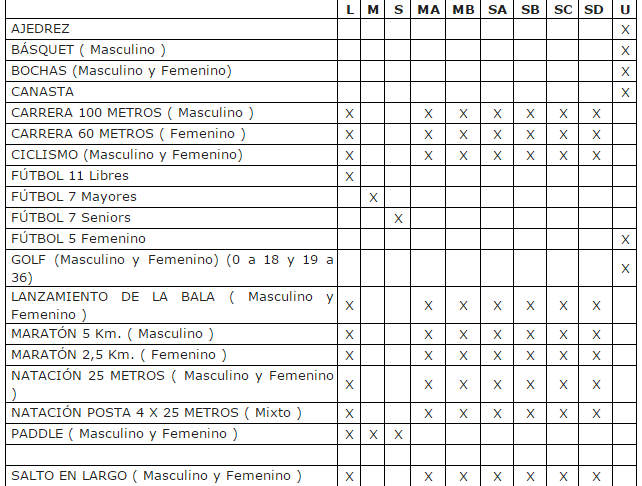 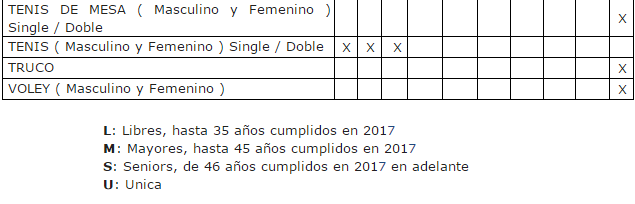 